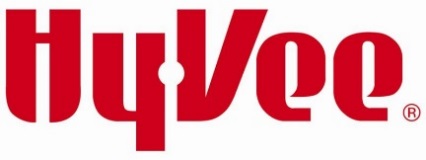 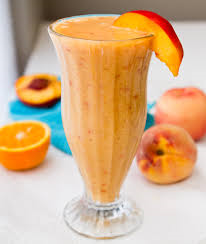 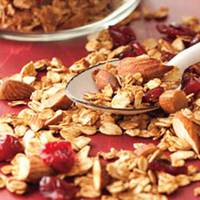 Saturday, November 21st 11:00 a.m.-12:00 p.m.Conference Room$10 per child, ages 5-12Come join us and make some deliciously healthy holiday snacks!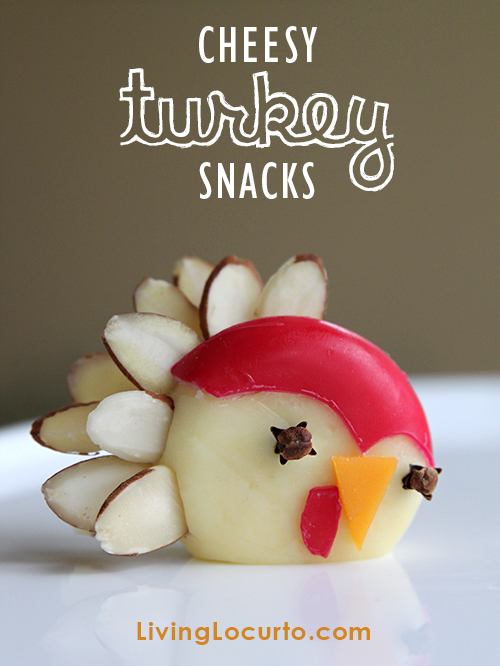 Turkey Roll-Up Snacks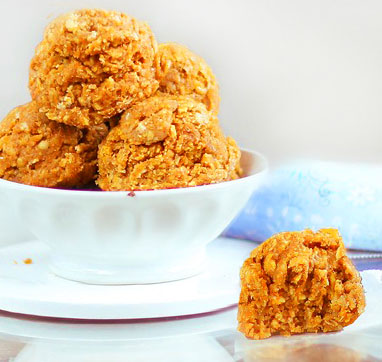 Cranberry GranolaNo Bake Pumpkin CookiesOrange Peach SmoothieLed by Boone Hy-Vee Dietitian, Jocelyn Pohl, RD, LD, and Iowa State University dietetic student, Kaitlyn. Your child will have fun creating these fall-themed recipes and learn hands-on cooking skills. Pre-Register at Customer Service or call 515-432-6065. Please register 24 hours in advance